Publicado en Madrid el 26/04/2019 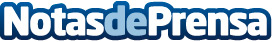 Fundación United Way crece durante el 2018 apostando por los proyectos educativos que luchan contra el abandono escolar Durante el presente curso escolar y desde 2018, la Fundación United Way ha triplicado el número de proyectos, impactando en un creciente número de jóvenes y contando también con más empresas que quieren formar parte del cambio que permita avanzar el bien común. El balance de actividades en 2018 incluye 1.148 niños y jóvenes beneficiarios de estas iniciativas, en las que han colaborado 254 voluntarios, más de 1.000 horas de voluntariado y la colaboración de 19 socios corporativos y entidades socialesDatos de contacto:MIGUEL ÁNGEL TRENASNota de prensa publicada en: https://www.notasdeprensa.es/fundacion-united-way-crece-durante-el-2018 Categorias: Educación Sociedad Solidaridad y cooperación Cursos http://www.notasdeprensa.es